18. Asthma								By Ilana Ramer BassOverview:Asthma= chronic inflammatory disorder of the airways characterized by bronchial hyper-responsiveness, or the tendency of airways to narrow excessively in response to a variety of stimuli Typically diagnosed at a young age (75% before age 7) but can develop at any age History— recurring, episodic symptoms of dyspnea, wheezing, cough and presence of triggersCommon triggers: exercise, cold air, allergens (pollen, trees, grass, weeds), pets, mites, molds, cockroaches, rodents, moisture/dampness Exam findings: wheezing; can also look for nasal polyps, skin changes consistent with atopic dermatitisEvaluation:History or presence of respiratory symptoms that are episodic + documented variable expiratory airflow obstruction 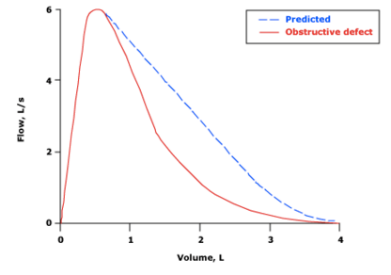 Pulmonary Function Testing—used to: Calculate FEV1/FVC ratio Restrictive- normal ratio and FVC <80% predictedObstruction- reduced ratio (0.70) or scooped/concave appearance to expiratory portion of flow-volume loopAssess reversibility of obstruction with administration of a bronchodilatorCharacterize severity of obstruction (% of normal predicted value)If normal baseline airflow, can use bronchoprovication testing (methacholine) to stimulate bronchoconstriction and prove hyperresponsivenessDetermine Severity:Intermittent= <2 days/week and <2x/month nighttime awakeningsUse SABA < 2 days/week PersistentMild: >2 days/week but not daily and 3-4x/month nighttime awakeningsModerate: daily symptoms and >1x/week nighttime awakenings but not nightlySevere: throughout the day, nightly awakenings, need to use SABA several times/dayManagement:4 components:Routine monitoring of symptoms and lung functionMonitor with peak expiratory flow (PEF)Patient education Must understand how to use inhalers properly!!Controlling environmental triggersPharmacologic therapy Step Therapy: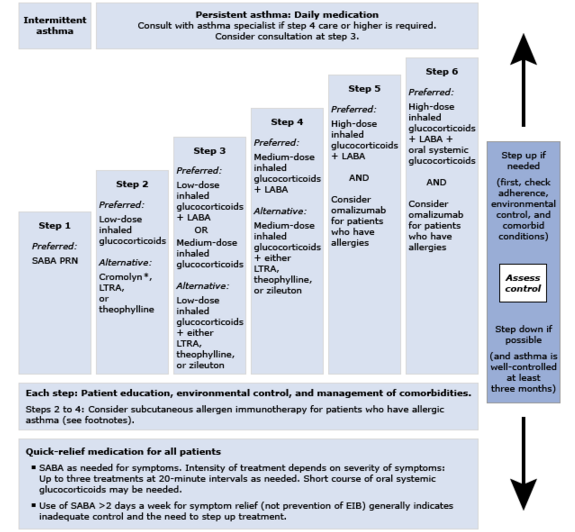 **SABA= albuterol **ICS= beclomethasone, budesonide, flunisolide, fluticasone, triamcinolone acetonide, mometasone**Combination ICS + LABA= advair (fluticasone/salmeterol) or symbicort (budesonide/fomoterol)**LTRA= leukotriene receptor atagonists such as montelukast (singulair)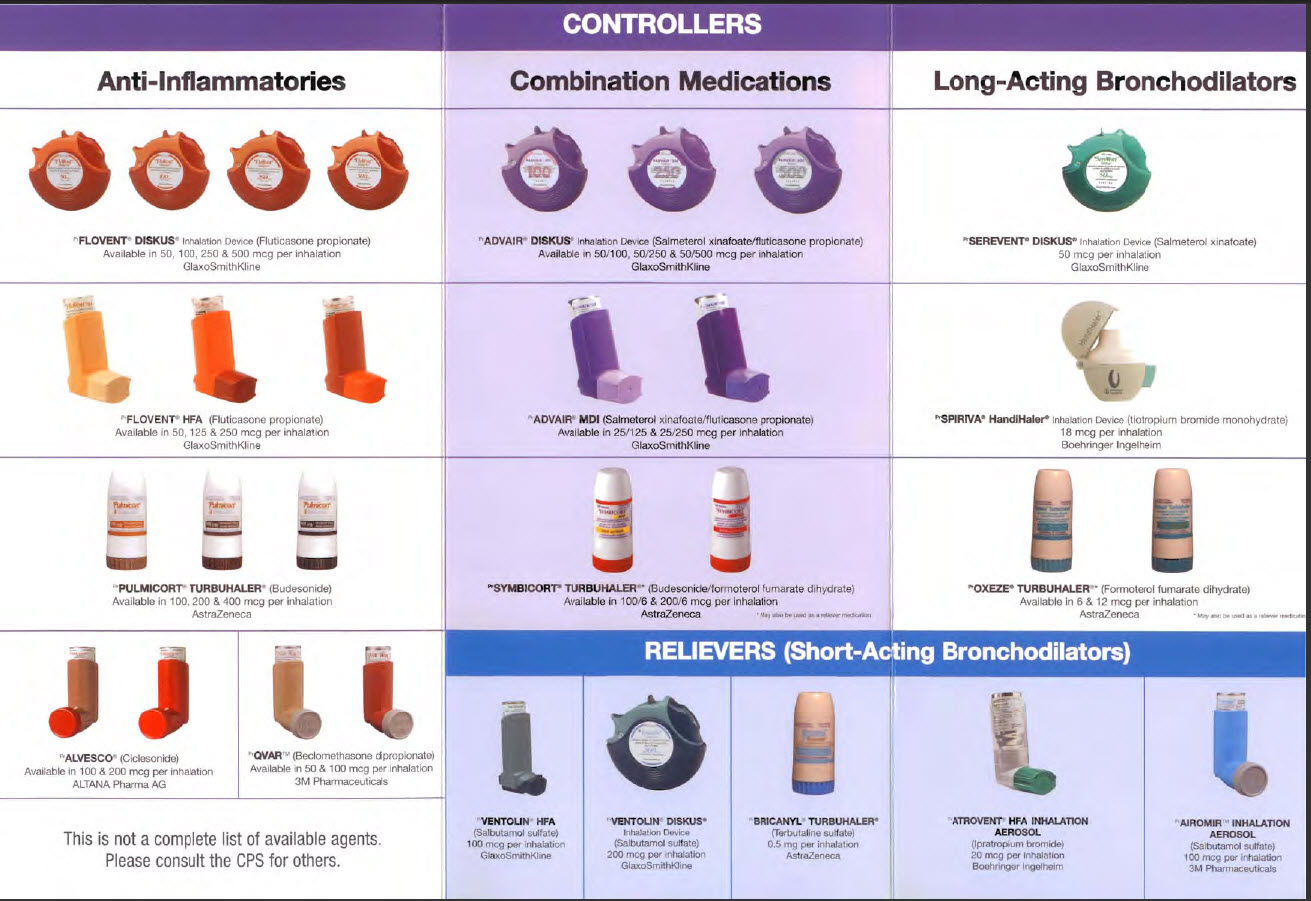 Asthma at IMA:Suspect asthma? Order: “Respiratory Flow Volume Loop” and insert smartphrase “.spirometry” in the comments section and direct patient to the MAIf you need full PFTs, must order: “Pulmonary Function test” and specific which components (spriometry, lung volumes, DLCO, with/without bronchodilator) and provide patient with phone number to schedule When to refer: Pulmonology if diagnosis is uncertain, asthma is difficult to control, or frequent exacerbations/hospitalizationsAllergy/Immunology if allergic triggers need further evaluationSocial Determinants of Health:Higher rates of asthma in low-income neighborhoods/public housing due to poor air quality East Harlem is ranked #1 in NYC for asthma ER visits for children (71.6 per 1,000 children)